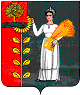 СОВЕТ  ДЕПУТАТОВ СЕЛЬСКОГО  ПОСЕЛЕНИЯ ПУШКИНСКИЙ  СЕЛЬСОВЕТ Добринского муниципального района   Липецкой  области13-я сессия VI созываРЕШЕНИЕ27.08.2021                           с. Пушкино                           №40–рсО внесении изменений  в  Правила
землепользования и застройки   сельского поселения                                 Пушкинский сельсовет Добринского муниципального района Липецкой области  Руководствуясь Градостроительным Кодексом Российской Федерации                 в соответствии  с Федеральным законом  от 6 октября 2003 года № 131-ФЗ «Об общих принципах организации местного самоуправления в Российской Федерации» и Уставом сельского поселения Пушкинский сельсовет, с учетом заключения публичных слушаний от 16.08.2021г, Совет депутатов сельского поселения Пушкинский сельсоветРЕШИЛ:1. Внести изменения в Правила землепользования и застройки сельского поселения Пушкинский сельсовет Добринского муниципального района, утвержденные решением Совета депутатов сельского поселения  Пушкинский сельсовет от 21.11.2012 №131-рс  (в редакциях №18-рс от 28.12.2015г., №53-рс от 27.10.2016, №144-рс от 19.06.2018,  №210-рс от 15.10.2019, №232-рс от 05.03.2020, №244-рс от 23.07.2020) (прилагаются).2. Направить указанный нормативный правовой акт главе сельского поселения для подписания и официального обнародования. 3. Настоящее решение вступает в силу со дня его официального обнародования.                Председатель Совета депутатов                                                                         сельского поселения                                                                                             Пушкинский сельсовет                                                             Л.В.Александрина   Внесены
решением  Совета депутатов                                                                                                                 сельского поселения  Пушкинский сельсовет
№ 40-рс  от  27.08.2021Изменения в Правила землепользования и застройки сельского поселения Пушкинский сельсовет Добринского муниципального района, утвержденные решением Совета депутатов сельского поселения  Пушкинский сельсовет от 21.11.2012 №131-рс (в редакциях №18-рс от 28.12.2015г.,  №53-рс от 27.10.2016, №144-рс от 19.06.2018,  №210-рс от 15.10.2019, №232-рс от 05.03.2020,  №244-рс от 23.07.2020)Состав изменений(изменения внесены в соответствии с Федеральным законом  от 29.12.2020 №468-ФЗ, Приказом Министерства экономического развития РФ от 10 ноября 2020г.  № П/0412  и постановлением администрации сельского поселения Пушкинский сельсовет Добринского муниципального района Липецкой области №51 от 01.06.2021г.)Содержание измененийВведениеПравила землепользования и застройки сельского поселения Пушкинский сельсовет  были  разработаны ОАО «Облремстройпроект» в 2012 году и утверждены решением Совета депутатов сельского поселения Пушкинский сельсовет №133 от 06.12.2012.  Изменения в Правила землепользования и застройки сельского поселения Пушкинский сельсовет вносились в 2015, 2016, 2018, 2019, 2020 годах и были утверждены решениями Совета депутатов сельского поселения Пушкинский сельсовет №18-рс от 28.12.2015г., №23-рс от 04.02.2016г., №53-рс от 27.10.2016г., №144-рс от 19.06.2018г., №210-рс от 15.10.2019г., №232-рс от 05.03.2020г,          №244-рс от 23.07.2020г.Проект настоящих изменений был разработан ИП Тудаева Д.Ш.Основанием для внесения данных изменений в Правила землепользования и застройки сельского поселения Пушкинский сельсовет являются изменения в Градостроительный кодекс РФ от 29.12.2020 №468-ФЗ, Приказ Министерства экономического развития РФ от 10 ноября 2020г №П/0412 «Об утверждении классификатора видов разрешенного использования земельных участков» и постановление Администрации сельского поселения Пушкинский сельсовет Добринского муниципального района Липецкой области №51 от 01.06.2020.Глава 1. Обоснование внесения изменений в Правила землепользования и застройки   Внесение изменений в правила землепользования и застройки вызвана необходимостью:- приведения Правил землепользования и застройки сельского поселения в соответствие изменениям в Градостроительный кодекс Российской Федерации, внесенным Федеральным законом от 29.12.2020 №468-ФЗ; -  приведения градостроительных регламентов территориальных зон сельского поселения в соответствие с Классификатором видов разрешенного использования земельных участков, утвержденным Приказом Министерства экономического развития РФ от 10 ноября 2020г.  № П/0412 «Об утверждении классификатора видов разрешенного использования земельных участков».- изменения территориальной зоны для земельных участков с кадастровыми номерами: 48:04:0700104:134 и 48:04:0700104:10 с  жилой зоны (Зона индивидуальной жилой застройки Ж) на зону сельскохозяйственного использования  (Зона сельскохозяйственного производства и его обеспечения С-2);Глава 2. Внесение изменений в Правила землепользования и застройки 2.1. Текстовая часть  1. В статье 1.5 в пункте 4 и в пункте 5 слова «в течение тридцати дней» заменить словами « в течение двадцати пяти дней».2. В статье 4.9  пункте 5 после слова «комиссия» дополнить словами «в течение пятнадцати рабочих дней со дня окончания таких обсуждений или слушаний».3. Градостроительные регламенты для зоны Ж - Зона индивидуальной жилой застройки изложить в новой редакции:Статья 2. Градостроительные регламенты. Жилые зоны.Ж– Зона  индивидуальной жилой  застройкиЗона жилой индивидуальной застройки выделена для обеспечения правовых условий формирования жилых районов из жилых домов усадебного типа, с низкой плотностью застройки, с минимальным разрешенным набором услуг местного значения.Основные виды разрешенного использованияУсловно разрешенные виды использованияГрадостроительные регламенты для зоны С-2- Зона сельскохозяйственного производства и его обеспечения изложить в новой редакции:С-2 – Зона сельскохозяйственного производства и его обеспеченияОсновные виды разрешенного использованияУсловно разрешенные виды использования2.2 Графическая часть  На листе 3 «Карта градостроительного зонирования с.Большая Отрада, д.Веселовка, д.Заря, д.Слава, д.Малая Отрада» выполнены следующие изменения:- изменена территориальная зона для земельных участков с кадастровыми номерами: 48:04:0700104:134 и 48:04:0700104:10 с  жилой зоны (Зона индивидуальной жилой застройки Ж) на зону сельскохозяйственного использования  (Зона сельскохозяйственного производства и его обеспечения С-2).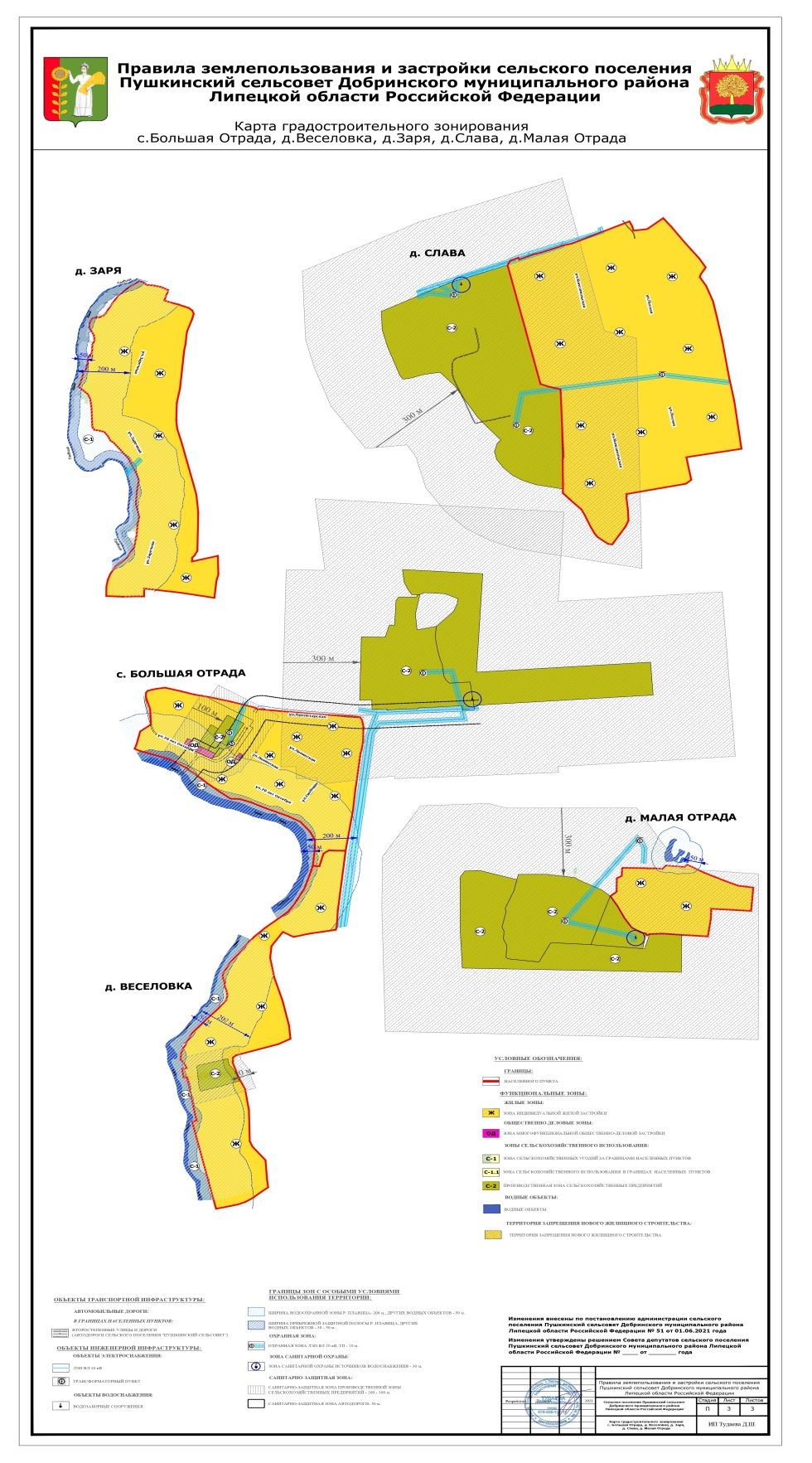 Настоящие изменения в Правила землепользования и застройки сельского поселения Пушкинский сельсовет Добринского муниципального района Липецкой области Российской Федерации вступают в силу с момента их принятия и официального обнародования.Глава администрации сельского поселенияПушкинский сельсовет:                         	                        		   Н. Г.Демихова№ п/пМесто НаименованиеПримечанияВнесение изменений в Правила землепользования и застройки сельского поселения Пушкинский сельсовет Добринского муниципального района Липецкой области Российской ФедерацииВнесение изменений в Правила землепользования и застройки сельского поселения Пушкинский сельсовет Добринского муниципального района Липецкой области Российской ФедерацииВнесение изменений в Правила землепользования и застройки сельского поселения Пушкинский сельсовет Добринского муниципального района Липецкой области Российской ФедерацииВнесение изменений в Правила землепользования и застройки сельского поселения Пушкинский сельсовет Добринского муниципального района Липецкой области Российской Федерации1Статья 1.5 п.4;  п.5Изменение срока рассмотрения комиссией предложений о внесении изменении и (или) дополнений в ПЗЗ;изменение срока рассмотрения  главой сельского поселения  проекта изменения ПЗЗ  В связи с изменениями в Градостроительный кодекс РФ от 29.12.2020 №468-ФЗ2Статья 4.9 п.5Установление срока подготовки  комиссией рекомендаций о предоставлении   разрешения на отклонение от предельных параметров разрешенного строительства, реконструкции объектов капитального строительства или об отказе в предоставлении такого разрешенияВ связи с изменениями в Градостроительный кодекс РФ от 29.12.2020 №468-ФЗ3Графическая часть1. Карта градостроительного зонирования территории сельского поселения Пушкинский сельсовет Изменения не вносилисьГрафическая часть2. Карта градостроительного зонирования с.Пушкино Изменения не вносились3. Карта градостроительного зонирования с.Большая Отрада, д.Веселовка, д.Заря, д.Слава, д.Малая ОтрадаИзменения подготовлены по постановлению №51  от  01.06.2021 г.Введение3Глава 1. Обоснование внесения изменений в Правила землепользования и застройки4Глава 2. Внесение изменений в Правила землепользования и застройки5              2.1 Текстовая часть5              2.2  Графическая часть28№Виды  разрешенного использованияВиды  разрешенного использованияВиды  разрешенного использованияВиды  разрешенного использованияВиды  разрешенного использованияПредельные (минимальные и (или) максимальные) размеры земельных участков, предельные параметры разрешенного строительства, реконструкции объектов капитального строительстваПредельные (минимальные и (или) максимальные) размеры земельных участков, предельные параметры разрешенного строительства, реконструкции объектов капитального строительстваПредельные (минимальные и (или) максимальные) размеры земельных участков, предельные параметры разрешенного строительства, реконструкции объектов капитального строительстваПредельные (минимальные и (или) максимальные) размеры земельных участков, предельные параметры разрешенного строительства, реконструкции объектов капитального строительстваПредельные (минимальные и (или) максимальные) размеры земельных участков, предельные параметры разрешенного строительства, реконструкции объектов капитального строительстваПредельные (минимальные и (или) максимальные) размеры земельных участков, предельные параметры разрешенного строительства, реконструкции объектов капитального строительства№Основные видыОсновные видыВспомогательные видыВспомогательные видыВспомогательные видыПредельные (минимальные и (или) максимальные) размеры земельных участковМинимальные отступы от границ земельных участковПредельное количество этажей, предельная высота зданий, строений, сооруженийМаксимальный процент застройки в границах земельного участкаИные параметрыОграничения использования земельных участков и объектов капитального строительства№Наименование вида разрешенного использования земельного  участкаОписание вида разрешенного использования земельного участкаНаименование вида разрешенного использования земельного участкаНаименование вида разрешенного использования земельного участкаОписание вида разрешенного использования земельного участкаПредельные (минимальные и (или) максимальные) размеры земельных участковМинимальные отступы от границ земельных участковПредельное количество этажей, предельная высота зданий, строений, сооруженийМаксимальный процент застройки в границах земельного участкаИные параметрыОграничения использования земельных участков и объектов капитального строительства1Для индивидуального жилищного строительства (код 2.1)Размещение жилого дома (отдельно стоящего здания количеством надземных этажей не более чем три, высотой не более двадцати метров, которое состоит из комнат и помещений вспомогательного использования, предназначенных для удовлетворения гражданами бытовых и иных нужд, связанных с их проживанием в таком здании, не предназначенного для раздела на самостоятельные объекты недвижимости);выращивание сельскохозяйственных культур;размещение индивидуальных гаражей и хозяйственных построекОбслуживание жилой застройки (код 2.7)Обслуживание жилой застройки (код 2.7)Размещение объектов капитального строительства, размещение которых предусмотрено видами разрешенного использования с кодами 3.1, 3.2, 3.3, 3.4, 3.4.1, 3.5.1, 3.6, 3.7, 3.10.1, 4.1, 4.3, 4.4, 4.6, 5.1.2, 5.1.3,   если их размещение необходимо для обслуживания жилой застройки, а также связано с проживанием граждан, не причиняет вреда окружающей среде и санитарному благополучию, не нарушает права жителей, не требует установления санитарной зоныМинимальный - 0,15 га; максимальный - 0,5 га Минимальный отступ строений от передней границы участка – ;- минимальный отступ от границ земельного участка (кроме передней стороны) в целях определения мест допустимого размещения объекта 3 м.Для основных строений – 3 этажа;- для вспомогательных строений – 1 этаж (высота 3,5 м.)40%Жилые дома должны отстоять от красной линии улиц не менее чем на , от красной линии проездов - не менее чем на . Расстояние от хозяйственных построек до красных линий улиц и проездов должно быть не менее .При строительстве необходимо соблюдать отступы:от других построек (баня, гараж и др.) – 1 м;от стволов высокорослых деревьев – 4 м;от стволов среднерослых деревьев – 2 м; от кустарников – 1 м;от постройки для содержания скота и птицы - 4 м;    Расстояние между жилым строением (или домом) и границей соседнего участка измеряется от цоколя дома или от стены дома (при отсутствии цоколя), если элементы дома (эркер,  крыльцо,  навес,  свес крыши  и др.)  выступают  не  более чем  на 50  см  от плоскости стены. Если элементы выступают более чем на 50 см, расстояние измеряется от выступающих частей или от проекции их на землю (консольный навес крыши, элементы второго этажа, расположенные на столбах и др.).При возведении на участке хозяйственных построек, располагаемых на расстоянии 1 м от границы соседнего участка, следует скат крыши ориентировать на свой участок.Ограничения использования земельных участков и объектов капитального строительства, устанавливаемые в соответствии с законодательством Российской Федерации, указаны в статьях 9.1-9.5 Правил с учетом отображенных на карте градостроительного зонирования границ зон с особыми условиями использования территорий.2Для ведения личного подсобного хозяйства (приусадебный земельный участок) (код 2.2)Размещение жилого дома, указанного в описании вида разрешенного использования с кодом 2.1; производство сельскохозяйственной продукции; размещение гаража и иных вспомогательных сооружений; содержание сельскохозяйственных животныхХранение автотранспорта (код 2.7.1)Хранение автотранспорта (код 2.7.1)Размещение отдельно стоящих и пристроенных гаражей, в том числе подземных, предназначенных для хранения автотранспорта, в том числе с разделением на машино-места, за исключением гаражей, размещение которых предусмотрено содержанием вида разрешенного использования с кодом 4.9Минимальный – 0,15га; максимальный - Минимальный отступ строений от передней границы участка – ;- минимальный отступ от границ земельного участка (кроме передней стороны) в целях определения мест допустимого размещения объекта 3 м.Для основных строений – 3 этажа;- для вспомогательных строений – 1 этаж (высота .)40%Жилые дома должны отстоять от красной линии улиц не менее чем на , от красной линии проездов - не менее чем на . Расстояние от хозяйственных построек до красных линий улиц и проездов должно быть не менее .При строительстве необходимо соблюдать отступы:от других построек (баня, гараж и др.) – 1 м;от стволов высокорослых деревьев – 4 м;от стволов среднерослых деревьев – 2 м; от кустарников – 1 м;от постройки для содержания скота и птицы - 4 м;    Расстояние между жилым строением (или домом) и границей соседнего участка измеряется от цоколя дома или от стены дома (при отсутствии цоколя), если элементы дома (эркер,  крыльцо,  навес,  свес крыши  и др.)  выступают  не  более чем  на 50  см  от плоскости стены. Если элементы выступают более чем на 50 см, расстояние измеряется от выступающих частей или от проекции их на землю (консольный навес крыши, элементы второго этажа, расположенные на столбах и др.).При возведении на участке хозяйственных построек, располагаемых на расстоянии 1 м от границы соседнего участка, следует скат крыши ориентировать на свой участок.Ограничения использования земельных участков и объектов капитального строительства, устанавливаемые в соответствии с законодательством Российской Федерации, указаны в статьях 9.1-9.5 Правил с учетом отображенных на карте градостроительного зонирования границ зон с особыми условиями использования территорий.2Для ведения личного подсобного хозяйства (приусадебный земельный участок) (код 2.2)Размещение жилого дома, указанного в описании вида разрешенного использования с кодом 2.1; производство сельскохозяйственной продукции; размещение гаража и иных вспомогательных сооружений; содержание сельскохозяйственных животныхОбслуживание жилой застройки (код 2.7)Обслуживание жилой застройки (код 2.7)Размещение объектов капитального строительства, размещение которых предусмотрено видами разрешенного использования с кодами 3.1, 3.2, 3.3, 3.4, 3.4.1, 3.5.1, 3.6, 3.7, 3.10.1, 4.1, 4.3, 4.4, 4.6, 5.1.2, 5.1.3,   если их размещение необходимо для обслуживания жилой застройки, а также связано с проживанием граждан, не причиняет вреда окружающей среде и санитарному благополучию, не нарушает права жителей, не требует установления санитарной зоныМинимальный – 0,15га; максимальный - Минимальный отступ строений от передней границы участка – ;- минимальный отступ от границ земельного участка (кроме передней стороны) в целях определения мест допустимого размещения объекта 3 м.Для основных строений – 3 этажа;- для вспомогательных строений – 1 этаж (высота .)40%Жилые дома должны отстоять от красной линии улиц не менее чем на , от красной линии проездов - не менее чем на . Расстояние от хозяйственных построек до красных линий улиц и проездов должно быть не менее .При строительстве необходимо соблюдать отступы:от других построек (баня, гараж и др.) – 1 м;от стволов высокорослых деревьев – 4 м;от стволов среднерослых деревьев – 2 м; от кустарников – 1 м;от постройки для содержания скота и птицы - 4 м;    Расстояние между жилым строением (или домом) и границей соседнего участка измеряется от цоколя дома или от стены дома (при отсутствии цоколя), если элементы дома (эркер,  крыльцо,  навес,  свес крыши  и др.)  выступают  не  более чем  на 50  см  от плоскости стены. Если элементы выступают более чем на 50 см, расстояние измеряется от выступающих частей или от проекции их на землю (консольный навес крыши, элементы второго этажа, расположенные на столбах и др.).При возведении на участке хозяйственных построек, располагаемых на расстоянии 1 м от границы соседнего участка, следует скат крыши ориентировать на свой участок.Ограничения использования земельных участков и объектов капитального строительства, устанавливаемые в соответствии с законодательством Российской Федерации, указаны в статьях 9.1-9.5 Правил с учетом отображенных на карте градостроительного зонирования границ зон с особыми условиями использования территорий.3Блокированная жилая застройка (код 2.3)Размещение жилого дома, имеющего одну или несколько общих стен с соседними жилыми домами (количеством этажей не более чем три, при общем количестве совмещенных домов не более десяти и каждый из которых предназначен для проживания одной семьи, имеет общую стену (общие стены) без проемов с соседним домом или соседними домами, расположен на отдельном земельном участке и имеет выход на территорию общего пользования (жилые дома блокированной застройки);разведение декоративных и плодовых деревьев, овощных и ягодных культур; размещение индивидуальных гаражей и иных вспомогательных сооружений; обустройство спортивных и детских площадок, площадок для отдыхаХранение автотранспорта (код 2.7.1)Хранение автотранспорта (код 2.7.1)Размещение отдельно стоящих и пристроенных гаражей, в том числе подземных, предназначенных для хранения автотранспорта, в том числе с разделением на машино-места, за исключением гаражей, размещение которых предусмотрено содержанием вида разрешенного использования с кодом 4.9Размещение объектов капитального строительства, размещение которых предусмотрено видами разрешенного использования с кодами 3.1, 3.2, 3.3, 3.4, 3.4.1, 3.5.1, 3.6, 3.7, 3.10.1, 4.1, 4.3, 4.4, 4.6, 5.1.2, 5.1.3, если их размещение необходимо для обслуживания жилой застройки, а также связано с проживанием граждан, не причиняет вреда окружающей среде и санитарному благополучию, не нарушает права жителей, не требует установления санитарной зоны Минимальный  - 0,15 га; максимальный - 0,5 га Минимальный отступ строений от передней границы участка – ;- минимальный отступ от границ земельного участка (кроме передней стороны) в целях определения мест допустимого размещения объекта 3 м.Для основных строений – 3 этажа;- для вспомогательных строений – 1 этаж (высота 3,5 м.)40% Жилые дома должны отстоять от красной линии улиц не менее чем на , от красной линии проездов - не менее чем на . Расстояние от хозяйственных построек до красных линий улиц и проездов должно быть не менее .При строительстве необходимо соблюдать отступы:от других построек (баня, гараж и др.) – 1 м;от стволов высокорослых деревьев – 4 м;от стволов среднерослых деревьев – 2 м; от кустарников – 1 м;от постройки для содержания скота и птицы - 4 м;    Расстояние между жилым строением (или домом) и границей соседнего участка измеряется от цоколя дома или от стены дома (при отсутствии цоколя), если элементы дома (эркер,  крыльцо,  навес,  свес крыши  и др.)  выступают  не  более чем  на 50  см  от плоскости стены. Если элементы выступают более чем на 50 см, расстояние измеряется от выступающих частей или от проекции их на землю (консольный навес крыши, элементы второго этажа, расположенные на столбах и др.).При возведении на участке хозяйственных построек, располагаемых на расстоянии 1 м от границы соседнего участка, следует скат крыши ориентировать на свой участок.Ограничения использования земельных участков и объектов капитального строительства, устанавливаемые в соответствии с законодательством Российской Федерации, указаны в статьях 9.1-9.5 Правил с учетом отображенных на карте градостроительного зонирования границ зон с особыми условиями использования территорий.3Блокированная жилая застройка (код 2.3)Размещение жилого дома, имеющего одну или несколько общих стен с соседними жилыми домами (количеством этажей не более чем три, при общем количестве совмещенных домов не более десяти и каждый из которых предназначен для проживания одной семьи, имеет общую стену (общие стены) без проемов с соседним домом или соседними домами, расположен на отдельном земельном участке и имеет выход на территорию общего пользования (жилые дома блокированной застройки);разведение декоративных и плодовых деревьев, овощных и ягодных культур; размещение индивидуальных гаражей и иных вспомогательных сооружений; обустройство спортивных и детских площадок, площадок для отдыхаОбслуживание жилой застройки (код 2.7)Обслуживание жилой застройки (код 2.7)Размещение отдельно стоящих и пристроенных гаражей, в том числе подземных, предназначенных для хранения автотранспорта, в том числе с разделением на машино-места, за исключением гаражей, размещение которых предусмотрено содержанием вида разрешенного использования с кодом 4.9Размещение объектов капитального строительства, размещение которых предусмотрено видами разрешенного использования с кодами 3.1, 3.2, 3.3, 3.4, 3.4.1, 3.5.1, 3.6, 3.7, 3.10.1, 4.1, 4.3, 4.4, 4.6, 5.1.2, 5.1.3, если их размещение необходимо для обслуживания жилой застройки, а также связано с проживанием граждан, не причиняет вреда окружающей среде и санитарному благополучию, не нарушает права жителей, не требует установления санитарной зоны Минимальный  - 0,15 га; максимальный - 0,5 га Минимальный отступ строений от передней границы участка – ;- минимальный отступ от границ земельного участка (кроме передней стороны) в целях определения мест допустимого размещения объекта 3 м.Для основных строений – 3 этажа;- для вспомогательных строений – 1 этаж (высота 3,5 м.)40% Жилые дома должны отстоять от красной линии улиц не менее чем на , от красной линии проездов - не менее чем на . Расстояние от хозяйственных построек до красных линий улиц и проездов должно быть не менее .При строительстве необходимо соблюдать отступы:от других построек (баня, гараж и др.) – 1 м;от стволов высокорослых деревьев – 4 м;от стволов среднерослых деревьев – 2 м; от кустарников – 1 м;от постройки для содержания скота и птицы - 4 м;    Расстояние между жилым строением (или домом) и границей соседнего участка измеряется от цоколя дома или от стены дома (при отсутствии цоколя), если элементы дома (эркер,  крыльцо,  навес,  свес крыши  и др.)  выступают  не  более чем  на 50  см  от плоскости стены. Если элементы выступают более чем на 50 см, расстояние измеряется от выступающих частей или от проекции их на землю (консольный навес крыши, элементы второго этажа, расположенные на столбах и др.).При возведении на участке хозяйственных построек, располагаемых на расстоянии 1 м от границы соседнего участка, следует скат крыши ориентировать на свой участок.Ограничения использования земельных участков и объектов капитального строительства, устанавливаемые в соответствии с законодательством Российской Федерации, указаны в статьях 9.1-9.5 Правил с учетом отображенных на карте градостроительного зонирования границ зон с особыми условиями использования территорий.3Блокированная жилая застройка (код 2.3)Размещение жилого дома, имеющего одну или несколько общих стен с соседними жилыми домами (количеством этажей не более чем три, при общем количестве совмещенных домов не более десяти и каждый из которых предназначен для проживания одной семьи, имеет общую стену (общие стены) без проемов с соседним домом или соседними домами, расположен на отдельном земельном участке и имеет выход на территорию общего пользования (жилые дома блокированной застройки);разведение декоративных и плодовых деревьев, овощных и ягодных культур; размещение индивидуальных гаражей и иных вспомогательных сооружений; обустройство спортивных и детских площадок, площадок для отдыхаРазмещение отдельно стоящих и пристроенных гаражей, в том числе подземных, предназначенных для хранения автотранспорта, в том числе с разделением на машино-места, за исключением гаражей, размещение которых предусмотрено содержанием вида разрешенного использования с кодом 4.9Размещение объектов капитального строительства, размещение которых предусмотрено видами разрешенного использования с кодами 3.1, 3.2, 3.3, 3.4, 3.4.1, 3.5.1, 3.6, 3.7, 3.10.1, 4.1, 4.3, 4.4, 4.6, 5.1.2, 5.1.3, если их размещение необходимо для обслуживания жилой застройки, а также связано с проживанием граждан, не причиняет вреда окружающей среде и санитарному благополучию, не нарушает права жителей, не требует установления санитарной зоны Минимальный  - 0,15 га; максимальный - 0,5 га Минимальный отступ строений от передней границы участка – ;- минимальный отступ от границ земельного участка (кроме передней стороны) в целях определения мест допустимого размещения объекта 3 м.Для основных строений – 3 этажа;- для вспомогательных строений – 1 этаж (высота 3,5 м.)40% Жилые дома должны отстоять от красной линии улиц не менее чем на , от красной линии проездов - не менее чем на . Расстояние от хозяйственных построек до красных линий улиц и проездов должно быть не менее .При строительстве необходимо соблюдать отступы:от других построек (баня, гараж и др.) – 1 м;от стволов высокорослых деревьев – 4 м;от стволов среднерослых деревьев – 2 м; от кустарников – 1 м;от постройки для содержания скота и птицы - 4 м;    Расстояние между жилым строением (или домом) и границей соседнего участка измеряется от цоколя дома или от стены дома (при отсутствии цоколя), если элементы дома (эркер,  крыльцо,  навес,  свес крыши  и др.)  выступают  не  более чем  на 50  см  от плоскости стены. Если элементы выступают более чем на 50 см, расстояние измеряется от выступающих частей или от проекции их на землю (консольный навес крыши, элементы второго этажа, расположенные на столбах и др.).При возведении на участке хозяйственных построек, располагаемых на расстоянии 1 м от границы соседнего участка, следует скат крыши ориентировать на свой участок.Ограничения использования земельных участков и объектов капитального строительства, устанавливаемые в соответствии с законодательством Российской Федерации, указаны в статьях 9.1-9.5 Правил с учетом отображенных на карте градостроительного зонирования границ зон с особыми условиями использования территорий.4Малоэтажная многоквартирная жилая застройка  (код 2.1.1)Размещение малоэтажных многоквартирных домов (многоквартирные дома высотой до 4 этажей, включая мансардный);обустройство спортивных и детских площадок, площадок для отдыха; размещение объектов обслуживания жилой застройки во встроенных, пристроенных и встроенно-пристроенных помещениях малоэтажного многоквартирного дома, если общая площадь таких помещений в малоэтажном многоквартирном доме не составляет более 15% общей площади помещений домаОбслуживание жилой застройки (код 2.7)Размещение объектов капитального строительства, размещение которых предусмотрено видами разрешенного использования с кодами 3.1, 3.2, 3.3, 3.4, 3.4.1, 3.5.1, 3.6, 3.7, 3.10.1, 4.1, 4.3, 4.4, 4.6, 5.1.2, 5.1.3,   если их размещение необходимо для обслуживания жилой застройки, а также связано с проживанием граждан, не причиняет вреда окружающей среде и санитарному благополучию, не нарушает права жителей, не требует установления санитарной зоныРазмещение объектов капитального строительства, размещение которых предусмотрено видами разрешенного использования с кодами 3.1, 3.2, 3.3, 3.4, 3.4.1, 3.5.1, 3.6, 3.7, 3.10.1, 4.1, 4.3, 4.4, 4.6, 5.1.2, 5.1.3,   если их размещение необходимо для обслуживания жилой застройки, а также связано с проживанием граждан, не причиняет вреда окружающей среде и санитарному благополучию, не нарушает права жителей, не требует установления санитарной зоныМинимальный  - 0,15 га; максимальный - 0,5 га Минимальный отступ строений от передней границы участка – ;- минимальный отступ от границ земельного участка (кроме передней стороны) в целях определения мест допустимого размещения объекта 3 м.Для основных строений – 3 этажа;- для вспомогательных строений – 1 этаж (высота 3,5 м.)40%Жилые дома должны отстоять от красной линии улиц не менее чем на , от красной линии проездов - не менее чем на . Расстояние от хозяйственных построек до красных линий улиц и проездов должно быть не менее .При строительстве необходимо соблюдать отступы:от других построек (баня, гараж и др.) – 1 м;от стволов высокорослых деревьев – 4 м;от стволов среднерослых деревьев – 2 м; от кустарников – 1 м;от постройки для содержания скота и птицы - 4 м;    Расстояние между жилым строением (или домом) и границей соседнего участка измеряется от цоколя дома или от стены дома (при отсутствии цоколя), если элементы дома (эркер,  крыльцо,  навес,  свес крыши  и др.)  выступают  не  более чем  на 50  см  от плоскости стены. Если элементы выступают более чем на 50 см, расстояние измеряется от выступающих частей или от проекции их на землю (консольный навес крыши, элементы второго этажа, расположенные на столбах и др.).При возведении на участке хозяйственных построек, располагаемых на расстоянии 1 м от границы соседнего участка, следует скат крыши ориентировать на свой участок.Ограничения использования земельных участков и объектов капитального строительства, устанавливаемые в соответствии с законодательством Российской Федерации, указаны в статьях 9.1-9.5 Правил с учетом отображенных на карте градостроительного зонирования границ зон с особыми условиями использования территорий.Ограничения использования земельных участков и объектов капитального строительства, устанавливаемые в соответствии с законодательством Российской Федерации, указаны в статьях 9.1-9.5 Правил с учетом отображенных на карте градостроительного зонирования границ зон с особыми условиями использования территорий.5Земельные участки (территории) общего пользования(код 12.0)Земельные участки общего пользования. Содержание данного вида разрешенного использования включает в себя содержание видов разрешенного использования с кодами 12.0.1-12.0.2Не подлежат установлениюНе подлежат установлениюНе подлежат установлениюНе подлежат установлениюНе подлежат установлениюНе подлежат установлениюНе подлежат установлениюНе подлежат установлениюОграничения использования земельных участков и объектов капитального строительства, устанавливаемые в соответствии с законодательством Российской Федерации, указаны в статьях 9.1-9.5 Правил с учетом отображенных на карте градостроительного зонирования границ зон с особыми условиями использования территорий.Ограничения использования земельных участков и объектов капитального строительства, устанавливаемые в соответствии с законодательством Российской Федерации, указаны в статьях 9.1-9.5 Правил с учетом отображенных на карте градостроительного зонирования границ зон с особыми условиями использования территорий.6Предоставление коммунальных услуг (код 3.1.1)Размещение зданий и сооружений, обеспечивающих поставку воды, тепла, электричества, газа, отвод канализационных стоков, очистку и уборку объектов недвижимости (котельных, водозаборов, очистных сооружений, насосных станций, водопроводов, линий электропередач, трансформаторных подстанций, газопроводов, линий связи, телефонных станций, канализаций, стоянок, гаражей и мастерских для обслуживания уборочной и аварийной техники, сооружений, необходимых для сбора и плавки снега)Не подлежат установлениюНе подлежат установлениюНе подлежат установлениюМинимальный  - 0,0004 га; максимальный – не подлежит установлениюМинимальный отступ от границ земельного участка – 0,5 мПредельная высота объектов – 40 м80%Не подлежат установлениюОграничения использования земельных участков и объектов капитального строительства, устанавливаемые в соответствии с законодательством Российской Федерации, указаны в статьях 9.1-9.5 Правил с учетом отображенных на карте градостроительного зонирования границ зон с особыми условиями использования территорий.Ограничения использования земельных участков и объектов капитального строительства, устанавливаемые в соответствии с законодательством Российской Федерации, указаны в статьях 9.1-9.5 Правил с учетом отображенных на карте градостроительного зонирования границ зон с особыми условиями использования территорий.№Виды  разрешенного использованияВиды  разрешенного использованияВиды  разрешенного использованияВиды  разрешенного использованияВиды  разрешенного использованияПредельные (минимальные и (или) максимальные) размеры земельных участков, предельные параметры разрешенного строительства, реконструкции объектов капитального строительстваПредельные (минимальные и (или) максимальные) размеры земельных участков, предельные параметры разрешенного строительства, реконструкции объектов капитального строительстваПредельные (минимальные и (или) максимальные) размеры земельных участков, предельные параметры разрешенного строительства, реконструкции объектов капитального строительстваПредельные (минимальные и (или) максимальные) размеры земельных участков, предельные параметры разрешенного строительства, реконструкции объектов капитального строительстваПредельные (минимальные и (или) максимальные) размеры земельных участков, предельные параметры разрешенного строительства, реконструкции объектов капитального строительстваПредельные (минимальные и (или) максимальные) размеры земельных участков, предельные параметры разрешенного строительства, реконструкции объектов капитального строительства№Основные видыОсновные видыВспомогательные видыВспомогательные видыВспомогательные видыПредельные (минимальные и (или) максимальные) размеры земельных участковМинимальные отступы от границ земельных участковПредельное количество этажей, предельная высота зданий, строений, сооруженийМаксимальный процент застройки в границах земельного участкаИные параметрыОграничения использования земельных участков и объектов капитального строительства№Наименование вида разрешенного использования земельного  участкаОписание вида разрешенного использования земельного участкаНаименование вида разрешенного использования земельного участкаНаименование вида разрешенного использования земельного участкаОписание вида разрешенного использования земельного участкаПредельные (минимальные и (или) максимальные) размеры земельных участковМинимальные отступы от границ земельных участковПредельное количество этажей, предельная высота зданий, строений, сооруженийМаксимальный процент застройки в границах земельного участкаИные параметрыОграничения использования земельных участков и объектов капитального строительства1Бытовое обслуживание(код 3.3)Размещение объектов капитального строительства, предназначенных для оказания населению или организациям бытовых услуг (мастерские мелкого ремонта, ателье, бани, парикмахерские, прачечные, химчистки, похоронные бюро)Не подлежат установлениюНе подлежат установлениюНе подлежат установлениюМинимальный  - 0,0004 га; максимальный – не подлежит установлениюМинимальный отступ от границ земельного участка – 0,5 мПредельная высота объектов – 40 м80%Не подлежат установлениюОграничения использования земельных участков и объектов капитального строительства, устанавливаемые в соответствии с законодательством Российской Федерации, указаны в статьях 9.1-9.5 Правил с учетом отображенных на карте градостроительного зонирования границ зон с особыми условиями использования территорий.2Амбулаторно-поликлиническое обслуживание(код 3.4.1)Размещение объектов капитального строительства, предназначенных для оказания гражданам амбулаторно-поликлинической медицинской помощи (поликлиники, фельдшерские пункты, пункты здравоохранения, центры матери и ребенка, диагностические центры, молочные кухни, станции донорства крови, клинические лаборатории)Не подлежат установлениюНе подлежат установлениюНе подлежат установлениюМинимальный  - 0,04 га; максимальный – не подлежит установлениюМинимальный отступ от границ земельного участка – 2 мПредельная высота – 14 м60%Не подлежат установлениюОграничения использования земельных участков и объектов капитального строительства, устанавливаемые в соответствии с законодательством Российской Федерации, указаны в статьях 9.1-9.5 Правил с учетом отображенных на карте градостроительного зонирования границ зон с особыми условиями использования территорий.3Общественное питание (код 4.6)Размещение объектов капитального строительства в целях устройства мест общественного питания (рестораны, кафе, столовые, закусочные, бары)Не подлежат установлениюНе подлежат установлениюНе подлежат установлениюМинимальный  - 0,04 га; максимальный – не подлежит установлениюМинимальный отступ от границ земельного участка – 2 мПредельная высота – 14 м60%Не подлежат установлениюОграничения использования земельных участков и объектов капитального строительства, устанавливаемые в соответствии с законодательством Российской Федерации, указаны в статьях 9.1-9.5 Правил с учетом отображенных на карте градостроительного зонирования границ зон с особыми условиями использования территорий.Ограничения использования земельных участков и объектов капитального строительства, устанавливаемые в соответствии с законодательством Российской Федерации, указаны в статьях 9.1-9.5 Правил с учетом отображенных на карте градостроительного зонирования границ зон с особыми условиями использования территорий.4Гостиничное обслуживание (код 4.7)Размещение гостиниц, а также иных зданий, используемых с целью извлечения предпринимательской выгоды из предоставления жилого помещения для временного проживания в нихНе подлежат установлениюНе подлежат установлениюНе подлежат установлениюМинимальный  - 0,04 га; максимальный – не подлежит установлениюМинимальный отступ от границ земельного участка – 2 мПредельная высота – 14 м60%Не подлежат установлениюОграничения использования земельных участков и объектов капитального строительства, устанавливаемые в соответствии с законодательством Российской Федерации, указаны в статьях 9.1-9.5 Правил с учетом отображенных на карте градостроительного зонирования границ зон с особыми условиями использования территорий.Ограничения использования земельных участков и объектов капитального строительства, устанавливаемые в соответствии с законодательством Российской Федерации, указаны в статьях 9.1-9.5 Правил с учетом отображенных на карте градостроительного зонирования границ зон с особыми условиями использования территорий.5Связь (код 6.8)Размещение объектов связи, радиовещания, телевидения, включая воздушные радиорелейные, надземные и подземные кабельные линии связи, линии радиофикации, антенные поля, усилительные пункты на кабельных линиях связи, инфраструктуру спутниковой связи и телерадиовещания, за исключением объектов связи, размещение которых предусмотрено содержанием видов разрешенного использования с кодами 3.1.1, 3.2.3Не подлежат установлениюНе подлежат установлениюНе подлежат установлениюНе подлежат установлениюНе подлежат установлениюНе подлежат установлениюНе подлежат установлениюНе подлежат установлениюОграничения использования земельных участков и объектов капитального строительства, устанавливаемые в соответствии с законодательством Российской Федерации, указаны в статьях 9.1-9.5 Правил с учетом отображенных на карте градостроительного зонирования границ зон с особыми условиями использования территорий.Ограничения использования земельных участков и объектов капитального строительства, устанавливаемые в соответствии с законодательством Российской Федерации, указаны в статьях 9.1-9.5 Правил с учетом отображенных на карте градостроительного зонирования границ зон с особыми условиями использования территорий.6Обеспечение внутреннего правопорядка (код 8.3)Размещение объектов капитального строительства, необходимых для подготовки и поддержания в готовности органов внутренних дел, Росгвардии и спасательных служб, в которых существует военизированная служба; размещение объектов гражданской обороны, за исключением объектов гражданской обороны, являющихся частями производственных зданийНе подлежат установлениюНе подлежат установлениюНе подлежат установлениюМинимальный  - 0,04 га; максимальный – не подлежит установлениюМинимальный отступ от границ земельного участка – 2 мПредельная высота – 14 м60%Не подлежат установлениюОграничения использования земельных участков и объектов капитального строительства, устанавливаемые в соответствии с законодательством Российской Федерации, указаны в статьях 9.1-9.5 Правил с учетом отображенных на карте градостроительного зонирования границ зон с особыми условиями использования территорий.Ограничения использования земельных участков и объектов капитального строительства, устанавливаемые в соответствии с законодательством Российской Федерации, указаны в статьях 9.1-9.5 Правил с учетом отображенных на карте градостроительного зонирования границ зон с особыми условиями использования территорий.7Историко-культурная деятельность (код 9.3)Сохранение и изучение объектов культурного наследия народов Российской Федерации (памятников истории и культуры), в том числе: объектов археологического наследия, достопримечательных мест, мест бытования исторических промыслов, производств исторических поселений, недействующих военных и гражданских захоронений, объектов культурного наследия, хозяйственная деятельность, являющаяся историческим промыслом или ремеслом, а также хозяйственная деятельность, обеспечивающая познавательный туризмНе подлежат установлениюНе подлежат установлениюНе подлежат установлениюМинимальный  - 0,04 га; максимальный – не подлежит установлениюМинимальный отступ от границ земельного участка – 2 мПредельная высота – 14 м60%Не подлежат установлениюОграничения использования земельных участков и объектов капитального строительства, устанавливаемые в соответствии с законодательством Российской Федерации, указаны в статьях 9.1-9.5 Правил с учетом отображенных на карте градостроительного зонирования границ зон с особыми условиями использования территорий.Ограничения использования земельных участков и объектов капитального строительства, устанавливаемые в соответствии с законодательством Российской Федерации, указаны в статьях 9.1-9.5 Правил с учетом отображенных на карте градостроительного зонирования границ зон с особыми условиями использования территорий.8Магазины (код 4.4)Размещение объектов капитального строительства, предназначенных для продажи товаров, торговая площадь которых составляет до 5000 кв. м.Не подлежат установлениюНе подлежат установлениюНе подлежат установлениюМинимальный  - 0,04 га; максимальный – не подлежит установлениюМинимальный отступ от границ земельного участка – 2 мПредельная высота – 14 м60%Не подлежат установлениюОграничения использования земельных участков и объектов капитального строительства, устанавливаемые в соответствии с законодательством Российской Федерации, указаны в статьях 9.1-9.5 Правил с учетом отображенных на карте градостроительного зонирования границ зон с особыми условиями использования территорий.Ограничения использования земельных участков и объектов капитального строительства, устанавливаемые в соответствии с законодательством Российской Федерации, указаны в статьях 9.1-9.5 Правил с учетом отображенных на карте градостроительного зонирования границ зон с особыми условиями использования территорий.9Служебные гаражи (код 4.9)Размещение постоянных или временных гаражей, стоянок для хранения служебного автотранспорта, используемого в целях осуществления видов деятельности, предусмотренных видами разрешенного использования с кодами 3.0, 4.0, а также для стоянки и хранения транспортных средств общего пользования, в том числе в депоНе подлежат установлениюНе подлежат установлениюНе подлежат установлениюМинимальный  - 0,04 га; максимальный – не подлежит установлениюМинимальный отступ от границ земельного участка – 2 мПредельная высота – 14 м60%Не подлежат установлениюОграничения использования земельных участков и объектов капитального строительства, устанавливаемые в соответствии с законодательством Российской Федерации, указаны в статьях 9.1-9.5 Правил с учетом отображенных на карте градостроительного зонирования границ зон с особыми условиями использования территорий.Ограничения использования земельных участков и объектов капитального строительства, устанавливаемые в соответствии с законодательством Российской Федерации, указаны в статьях 9.1-9.5 Правил с учетом отображенных на карте градостроительного зонирования границ зон с особыми условиями использования территорий.10Спорт (код 5.1)Размещение зданий и сооружений для занятия спортом. Содержание данного вида разрешенного использования включает в себя содержание видов разрешенного использования с кодами 5.1.1-5.1.7Не подлежат установлениюНе подлежат установлениюНе подлежат установлениюМинимальный  - 0,04 га; максимальный – не подлежит установлениюМинимальный отступ от границ земельного участка – 2 мПредельная высота – 14 м60%Не подлежат установлениюОграничения использования земельных участков и объектов капитального строительства, устанавливаемые в соответствии с законодательством Российской Федерации, указаны в статьях 9.1-9.5 Правил с учетом отображенных на карте градостроительного зонирования границ зон с особыми условиями использования территорийОграничения использования земельных участков и объектов капитального строительства, устанавливаемые в соответствии с законодательством Российской Федерации, указаны в статьях 9.1-9.5 Правил с учетом отображенных на карте градостроительного зонирования границ зон с особыми условиями использования территорий11Коммунальное обслуживание (код 3.1)Размещение зданий и сооружений в целях обеспечения физических и юридических лиц коммунальными услугами. Содержание данного вида разрешенного использования включает в себя содержание видов разрешенного использования с кодами 3.1.1-3.1.2Не подлежат установлениюНе подлежат установлениюНе подлежат установлениюМинимальный  - 0,04 га; максимальный – не подлежит установлениюМинимальный отступ от границ земельного участка – 2 мПредельная высота – 14 м60%Не подлежат установлениюОграничения использования земельных участков и объектов капитального строительства, устанавливаемые в соответствии с законодательством Российской Федерации, указаны в статьях 9.1-9.5 Правил с учетом отображенных на карте градостроительного  зонирования границ зон с особыми условиями использования территорий.Ограничения использования земельных участков и объектов капитального строительства, устанавливаемые в соответствии с законодательством Российской Федерации, указаны в статьях 9.1-9.5 Правил с учетом отображенных на карте градостроительного  зонирования границ зон с особыми условиями использования территорий.№Виды  разрешенного использованияВиды  разрешенного использованияВиды  разрешенного использованияВиды  разрешенного использованияПредельные (минимальные и (или) максимальные) размеры земельных участков, предельные параметры разрешенного строительства, реконструкции объектов капитального строительстваПредельные (минимальные и (или) максимальные) размеры земельных участков, предельные параметры разрешенного строительства, реконструкции объектов капитального строительстваПредельные (минимальные и (или) максимальные) размеры земельных участков, предельные параметры разрешенного строительства, реконструкции объектов капитального строительстваПредельные (минимальные и (или) максимальные) размеры земельных участков, предельные параметры разрешенного строительства, реконструкции объектов капитального строительстваПредельные (минимальные и (или) максимальные) размеры земельных участков, предельные параметры разрешенного строительства, реконструкции объектов капитального строительстваПредельные (минимальные и (или) максимальные) размеры земельных участков, предельные параметры разрешенного строительства, реконструкции объектов капитального строительства№Основные видыОсновные видыВспомогательные видыВспомогательные видыПредельные (минимальные и (или) максимальные) размеры земельных участковМинимальные отступы от границ земельных участковПредельное количество этажей, предельная высота зданий, строений, сооруженийМаксимальный процент застройки в границах земельного участкаИные параметрыОграничения использования земельных участков и объектов капитального строительства№Наименование вида разрешенного использования земельного  участкаОписание вида разрешенного использования земельного участкаНаименование вида разрешенного использования земельного участкаОписание вида разрешенного использования земельного участкаПредельные (минимальные и (или) максимальные) размеры земельных участковМинимальные отступы от границ земельных участковПредельное количество этажей, предельная высота зданий, строений, сооруженийМаксимальный процент застройки в границах земельного участкаИные параметрыОграничения использования земельных участков и объектов капитального строительства1Растениеводство       (код 1.1)Осуществление хозяйственной деятельности, связанной с выращиванием сельскохозяйственных культур.Содержание данного вида разрешенного использования включает в себя содержание видов разрешенного использования с кодами 1.2-1.6Не подлежат установлениюНе подлежат установлениюНе подлежат установлению Не подлежат установлениюНе подлежат установлениюНе подлежат установлению Не подлежат установлениюОграничения использования земельных участков и объектов капитального строительства, устанавливаемые в соответствии с законодательством Российской Федерации, указаны в статьях 9.1-9.5 Правил с учетом отображенных на карте градостроительного зонирования границ зон с особыми условиями использования территорий.2Хранение и переработка сельскохозяйственной продукции                   (код 1.15)Размещение зданий, сооружений, используемых для производства, хранения, первичной и глубокой переработки сельскохозяйственной продукцииНе подлежат установлениюНе подлежат установлениюНе подлежат установлениюНе подлежат установлениюНе подлежат установлениюНе подлежат установлениюНе подлежат установлениюОграничения использования земельных участков и объектов капитального строительства, устанавливаемые в соответствии с законодательством Российской Федерации, указаны в статьях 9.1-9.5 Правил с учетом отображенных на карте градостроительного зонирования границ зон с особыми условиями использования территорий.3Обеспечение сельскохозяйственного производства            (код 1.18)Размещение машинно-транспортных и ремонтных станций, ангаров и гаражей для сельскохозяйственной техники, амбаров, водонапорных башен, трансформаторных станций и иного технического оборудования, используемого для ведения сельского хозяйстваНе подлежат установлениюНе подлежат установлениюНе подлежат установлениюНе подлежат установлениюНе подлежат установлениюНе подлежат установлениюНе подлежат установлениюОграничения использования земельных участков и объектов капитального строительства, устанавливаемые в соответствии с законодательством Российской Федерации, указаны в статьях 9.1-9.5 Правил с учетом отображенных на карте градостроительного зонирования границ зон с особыми условиями использования территорий.4Коммунальное обслуживание (код 3.1)Размещение зданий и сооружений в целях обеспечения физических и юридических лиц коммунальными услугами. Содержание данного вида разрешенного использования включает в себя содержание видов разрешенного использования с кодами 3.1.1-3.1.2Не подлежат установлениюНе подлежат установлениюНе подлежат установлениюНе подлежат установлениюНе подлежат установлениюНе подлежат установлениюНе подлежат установлениюОграничения использования земельных участков и объектов капитального строительства, устанавливаемые в соответствии с законодательством Российской Федерации, указаны в статьях 9.1-9.5 Правил с учетом отображенных на карте градостроительного зонирования границ зон с особыми условиями использования территорий.5Животноводство (код 1.7)Осуществление хозяйственной деятельности, связанной с производством продукции животноводства, в том числе сенокошение, выпас сельскохозяйственных животных, разведение племенных животных, производство и использование племенной продукции (материала), размещение зданий, сооружений, используемых для содержания и разведения сельскохозяйственных животных, производства, хранения и первичной переработки сельскохозяйственной продукции.Содержание данного вида разрешенного использования включает в себя содержание видов разрешенного использования с кодами 1.8-1.11, 1.15, 1.19, 1.20Не подлежат установлениюНе подлежат установлениюНе подлежат установлениюНе подлежат установлениюНе подлежат установлениюНе подлежат установлениюНе подлежат установлениюОграничения использования земельных участков и объектов капитального строительства, устанавливаемые в соответствии с законодательством Российской Федерации, указаны в статьях 9.1-9.5 Правил с учетом отображенных на карте градостроительного зонирования границ зон с особыми условиями использования территорий.6Птицеводство (код 1.10)Осуществление хозяйственной деятельности, связанной с разведением домашних пород птиц, в том числе водоплавающих;размещение зданий, сооружений, используемых для содержания и разведения животных, производства, хранения и первичной переработки продукции птицеводства;разведение племенных животных, производство и использование племенной продукции (материала)Не подлежат установлениюНе подлежат установлениюМинимальный  - 0,04 га; максимальный – не подлежит установлению  Минимальные отступы зданий, строений, сооружений:-  от  красной  линии  (в  случае,  если  иной  показатель  не  установлен  линией регулирования застройки) - 0 метров.-  расстояния  между  общественными  зданиями  следует  принимать  на  основе расчетов  инсоляции  и  освещенности,  учета  противопожарных  требований  и  бытовых разрывов.Высота зданий:-  максимальное количество  надземных этажей  зданий, строений,  сооружений- максимальная высота зданий, строений, сооружений на территории земельного участка,  определяется  проектом,  с  учетом  норм  инсоляции,  освещенности,  пожарной безопасностиНе подлежат установлению Максимальная  общая  площадь  объектов  капитального  строительства  нежилого назначения на территории земельных участков не устанавливается;-   максимальный   класс   опасности   (по   санитарной   классификации)   объектов капитального строительства, размещаемых на территории земельных участков – II.Ограничения использования земельных участков и объектов капитального строительства, устанавливаемые в соответствии с законодательством Российской Федерации, указаны в статьях 9.1-9.5 Правил с учетом отображенных на карте градостроительного зонирования границ зон с особыми условиями использования территорий.7Пчеловодство (код 1.12)Осуществление хозяйственной деятельности, в том числе на сельскохозяйственных угодьях, по разведению, содержанию и использованию пчел и иных полезных насекомых;размещение ульев, иных объектов и оборудования, необходимого для пчеловодства и разведениях иных полезных насекомых;размещение сооружений используемых для хранения и первичной переработки продукции пчеловодстваНе подлежат установлениюНе подлежат установлениюМинимальный  - 0,04 га; максимальный – не подлежит установлению  Минимальные отступы зданий, строений, сооружений:-  от  красной  линии  (в  случае,  если  иной  показатель  не  установлен  линией регулирования застройки) - 0 метров.-  расстояния  между  общественными  зданиями  следует  принимать  на  основе расчетов  инсоляции  и  освещенности,  учета  противопожарных  требований  и  бытовых разрывов.Высота зданий:-  максимальное количество  надземных этажей  зданий, строений,  сооружений- максимальная высота зданий, строений, сооружений на территории земельного участка,  определяется  проектом,  с  учетом  норм  инсоляции,  освещенности,  пожарной безопасностиНе подлежат установлению Максимальная  общая  площадь  объектов  капитального  строительства  нежилого назначения на территории земельных участков не устанавливается;-   максимальный   класс   опасности   (по   санитарной   классификации)   объектов капитального строительства, размещаемых на территории земельных участков – II.Ограничения использования земельных участков и объектов капитального строительства, устанавливаемые в соответствии с законодательством Российской Федерации, указаны в статьях 9.1-9.5 Правил с учетом отображенных на карте градостроительного зонирования границ зон с особыми условиями использования территорий.8Скотоводство (код 1.8)Осуществление хозяйственной деятельности, в том числе на сельскохозяйственных угодьях, связанной с разведением сельскохозяйственных животных (крупного рогатого скота, овец, коз, лошадей, верблюдов, оленей);сенокошение, выпас сельскохозяйственных животных, производство кормов, размещение зданий, сооружений, используемых для содержания и разведения сельскохозяйственных животных; разведение племенных животных, производство и использование племенной продукции (материала)Не подлежат установлениюНе подлежат установлениюНе подлежат установлениюНе подлежат установлениюНе подлежат установлениюНе подлежат установлениюНе подлежат установлениюОграничения использования земельных участков и объектов капитального строительства, устанавливаемые в соответствии с законодательством Российской Федерации, указаны в статьях 9.1-9.5 Правил с учетом отображенных на карте градостроительного зонирования границ зон с особыми условиями использования территорий.9Предпринимательство (код 4.0)Размещение объектов капитального строительства в целях извлечения прибыли на основании торговой, банковской и иной предпринимательской деятельности. Содержание данного вида разрешенного использования включает в себя содержание видов разрешенного использования, предусмотренных кодами 4.1-4.10Не подлежат установлениюНе подлежат установлениюНе подлежат установлениюНе подлежат установлениюНе подлежат установлениюНе подлежат установлениюНе подлежат установлениюОграничения использования земельных участков и объектов капитального строительства, устанавливаемые в соответствии с законодательством Российской Федерации, указаны в статьях 9.1-9.5 Правил с учетом отображенных на карте градостроительного зонирования границ зон с особыми условиями использования территорий.10Служебные гаражи (код 4.9)Размещение постоянных или временных гаражей, стоянок для хранения служебного автотранспорта, используемого в целях осуществления видов деятельности, предусмотренных видами разрешенного использования с кодами 3.0, 4.0, а также для стоянки и хранения транспортных средств общего пользования, в том числе в депоНе подлежат установлениюНе подлежат установлениюНе подлежат установлениюНе подлежат установлениюНе подлежат установлениюНе подлежат установлениюНе подлежат установлениюОграничения использования земельных участков и объектов капитального строительства, устанавливаемые в соответствии с законодательством Российской Федерации, указаны в статьях 9.1-9.5 Правил с учетом отображенных на карте градостроительного зонирования границ зон с особыми условиями использования территорий.11Склад (код 6.9)Размещение сооружений, имеющих назначение по временному хранению, распределению и перевалке грузов (за исключением хранения стратегических запасов), не являющихся частями производственных комплексов, на которых был создан груз: промышленные базы, склады, погрузочные терминалы и доки, нефтехранилища и нефтеналивные станции, газовые хранилища и обслуживающие их газоконденсатные и газоперекачивающие станции, элеваторы и продовольственные склады, за исключением железнодорожных перевалочных складовНе подлежат установлениюНе подлежат установлениюНе подлежат установлениюНе подлежат установлениюНе подлежат установлениюНе подлежат установлениюНе подлежат установлениюОграничения использования земельных участков и объектов капитального строительства, устанавливаемые в соответствии с законодательством Российской Федерации, указаны в статьях 9.1-9.5 Правил с учетом отображенных на карте градостроительного зонирования границ зон с особыми условиями использования территорий.12Объекты дорожного сервиса (код 4.9.1)Размещение зданий и сооружений дорожного сервиса. Содержание данного вида разрешенного использования включает в себя содержание видов разрешенного использования с кодами 4.9.1.1-4.9.1.4Не подлежат установлениюНе подлежат установлениюНе подлежат установлениюНе подлежат установлениюНе подлежат установлениюНе подлежат установлениюНе подлежат установлениюОграничения использования земельных участков и объектов капитального строительства, устанавливаемые в соответствии с законодательством Российской Федерации, указаны в статьях 9.1-9.5 Правил с учетом отображенных на карте градостроительного зонирования границ зон с особыми условиями использования территорий.№Виды  разрешенного использованияВиды  разрешенного использованияВиды  разрешенного использованияВиды  разрешенного использованияПредельные (минимальные и (или) максимальные) размеры земельных участков, предельные параметры разрешенного строительства, реконструкции объектов капитального строительстваПредельные (минимальные и (или) максимальные) размеры земельных участков, предельные параметры разрешенного строительства, реконструкции объектов капитального строительстваПредельные (минимальные и (или) максимальные) размеры земельных участков, предельные параметры разрешенного строительства, реконструкции объектов капитального строительстваПредельные (минимальные и (или) максимальные) размеры земельных участков, предельные параметры разрешенного строительства, реконструкции объектов капитального строительстваПредельные (минимальные и (или) максимальные) размеры земельных участков, предельные параметры разрешенного строительства, реконструкции объектов капитального строительстваПредельные (минимальные и (или) максимальные) размеры земельных участков, предельные параметры разрешенного строительства, реконструкции объектов капитального строительства№Основные видыОсновные видыВспомогательные видыВспомогательные видыПредельные (минимальные и (или) максимальные) размеры земельных участковМинимальные отступы от границ земельных участковПредельное количество этажей, предельная высота зданий, строений, сооруженийМаксимальный процент застройки в границах земельного участкаИные параметрыОграничения использования земельных участков и объектов капитального строительства№Наименование вида разрешенного использования земельного  участкаОписание вида разрешенного использования земельного участкаНаименование вида разрешенного использования земельного участкаОписание вида разрешенного использования земельного участкаПредельные (минимальные и (или) максимальные) размеры земельных участковМинимальные отступы от границ земельных участковПредельное количество этажей, предельная высота зданий, строений, сооруженийМаксимальный процент застройки в границах земельного участкаИные параметрыОграничения использования земельных участков и объектов капитального строительства1Рынки(код 4.3)Размещение объектов капитального строительства, сооружений, предназначенных для организации постоянной или временной торговли (ярмарка, рынок, базар), с учетом того, что каждое из торговых мест не располагает торговой площадью более 200 кв. м; размещение гаражей и (или) стоянок для автомобилей сотрудников и посетителей рынкаНе подлежат установлениюНе подлежат установлениюНе подлежат установлениюНе подлежат установлениюНе подлежат установлениюНе подлежат установлениюНе подлежат установлениюОграничения использования земельных участков и объектов капитального строительства, устанавливаемые в соответствии с законодательством Российской Федерации, указаны в статьях 9.1-9.5 Правил с учетом отображенных на карте градостроительного зонирования границ зон с особыми условиями использования территорий.2Связь (код 6.8)Размещение объектов связи, радиовещания, телевидения, включая воздушные радиорелейные, надземные и подземные кабельные линии связи, линии радиофикации, антенные поля, усилительные пункты на кабельных линиях связи, инфраструктуру спутниковой связи и телерадиовещания, за исключением объектов связи, размещение которых предусмотрено содержанием видов разрешенного использования с кодами 3.1.1, 3.2.3Не подлежат установлениюНе подлежат установлениюНе подлежат установлениюНе подлежат установлениюНе подлежат установлениюНе подлежат установлениюНе подлежат установлениюОграничения использования земельных участков и объектов капитального строительства, устанавливаемые в соответствии с законодательством Российской Федерации, указаны в статьях 9.1-9.5 Правил с учетом отображенных на карте градостроительного зонирования границ зон с особыми условиями использования территорий.3Общественное питание (код 4.6)Размещение объектов капитального строительства в целях устройства мест общественного питания (рестораны, кафе, столовые, закусочные, бары)Не подлежат установлениюНе подлежат установлениюНе подлежат установлениюНе подлежат установлениюНе подлежат установлениюНе подлежат установлениюНе подлежат установлениюОграничения использования земельных участков и объектов капитального строительства, устанавливаемые в соответствии с законодательством Российской Федерации, указаны в статьях 9.1-9.5 Правил с учетом отображенных на карте градостроительного зонирования границ зон с особыми условиями использования территорий.